Game 3Player A wins if the outcome on both spinners is the same (red/red or blue/blue), Player B wins if they are different (red/blue or blue/red).Spin both spinners 24 or 36 times, recording who wins each time.How many times did each player win?Were you surprised at your results?  Why (not)?What would you expect to happen if you played for a very long time?Is this a fair game?  Why (not)?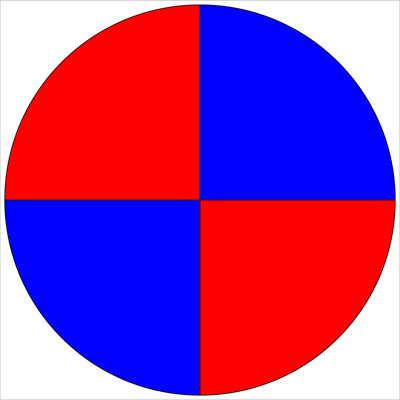 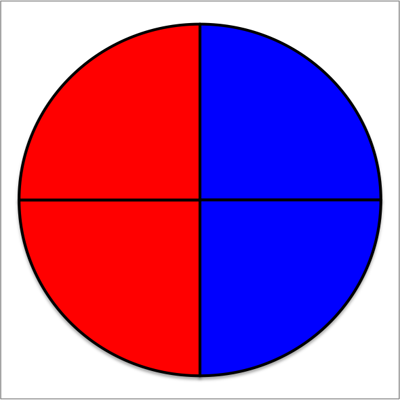 